RIWAYAT HIDUPLalu Muhammad Syakur, Lahir di Toabo, Mamuju pada tanggal 18 Mei 1991. Merupakan anak keempat dari empat bersaudara, dari pasangan H. Lalu Abd. Kabir dan Baiq Senip. Penulis memulai jenjang pendidikan di SD Inpres Toabo II, Kecamatan Papalang, Kabupaten Mamuju  dan tamat pada tahun 2004. Selanjutnya melanjutkan pendidikan di SMP Negeri 1 Papalang dan tamat pada tahun 2007. Dan kemudian melanjutkan pendidikan di SMA Negeri 1 Mamuju dan tamat pada tahun 2010. Atas ridho Allah SWT dan doa restu kedua orang tua sehingga pada tahun 2010, penulis melanjutkan pendidikan di Universitas Negeri Makassar, Fakultas Ilmu Pendidikan, Jurusan Administrasi Pendidikan. Selama tercatat sebagai mahasiswa Jurusan Administrasi Pendidikan, penulis aktif sebagai pengurus lembaga di HIMA AP FIP UNM Periode 2011-2012, pengurus DPO HIMA AP FIP UNM Periode 2012/2013 dan pengurus BEM FIP UNM Periode 2013/2014.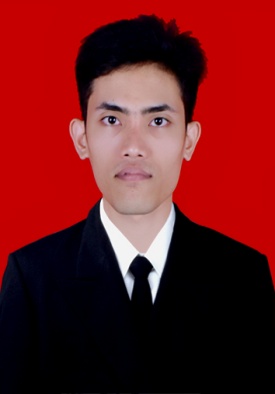 